c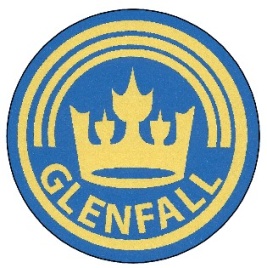 Glenfall Curriculum Topic Overview Year 1SubjectAutumn Term 1Autumn Term 2Spring Term 1Spring Term 2Summer Term 1Summer Term 2Topic titlesOnce upon a timeLet there be Light!Toy BoxTransportIndiaPirates & Treasure IslandHistoryFamous children’s authors through timeBonfire NightRemembrance ayFlorence NightingaleDevelopment of toys through timeLocal HistoryJet Age museum- GloucesterSignificant piratesGeographyDaily weather chartTown Mouse and Country MouseDaily weather chartDaily weather chartUsing geographical vocabularyDaily weather chartDaily weather chartDaily weather chartTreasure mapsCompass directions, locational and directional languageScienceEveryday materials and their propertiesTransparency investigationSensesBody Parts investigationAnimals including humansCarnivore/Herbivore/Omnivore investigationAnimals including humansAnimal Classification investigationPlantsPlants and seasonal changes investigationPlantsLeaf Look investigationArtCharacter masksFireworksMondrianClay diva lampsStill life portraits of toysImaginative toy picturesRangoli mehndi patternsDTPop-up Christmas cardsMoving imagesMoving vehiclesCookery: Making chapatisPSHENew beginningsRoles and responsibilitiesAnti-bullying weekMaking choices (including drug education)Keeping safeFeelings and relationshipsMaking healthy choicesPANTS TalkREWhat does it mean to belong to a faith community?What do Christians believe God is like?Who is Jewish and how do they live?Who do Christians say made the world?How should we care for the world and others, and why does it matter?How should we care for the world and others, and why does it matter?COMPUTINGDrag and drop Digital imagesWord processing(punctuation)CodingMoving robotDigital writingMUSICUsing the ‘Sing Up’ Scheme of Work for Year 1Using the ‘Sing Up’ Scheme of Work for Year 1Using the ‘Sing Up’ Scheme of Work for Year 1Using the ‘Sing Up’ Scheme of Work for Year 1Using the ‘Sing Up’ Scheme of Work for Year 1Using the ‘Sing Up’ Scheme of Work for Year 1